Name _____________________________________________________ Class _______________ Date ________________________________Area of Irregular Figures HWDirections:  Show all work to determine the area of each figure below.  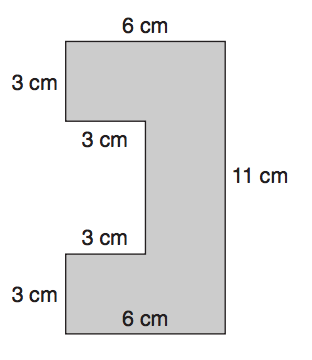 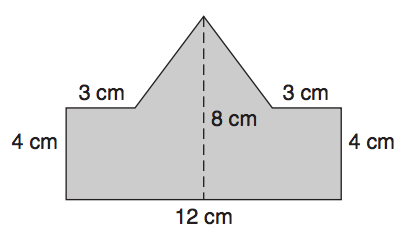 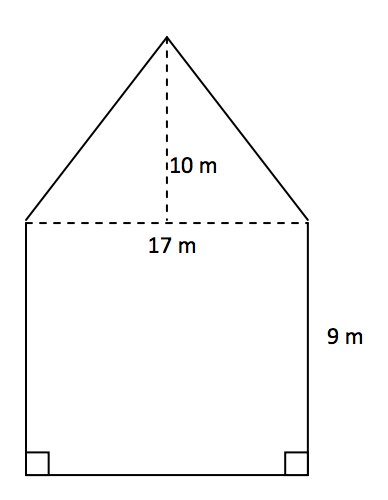 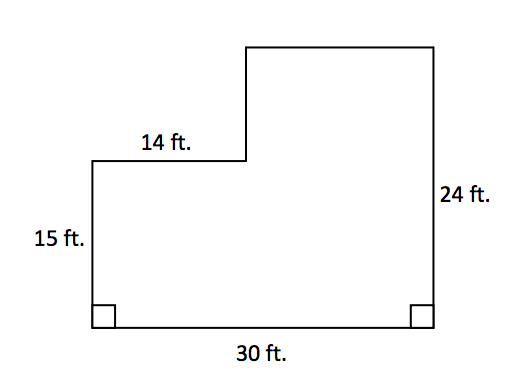 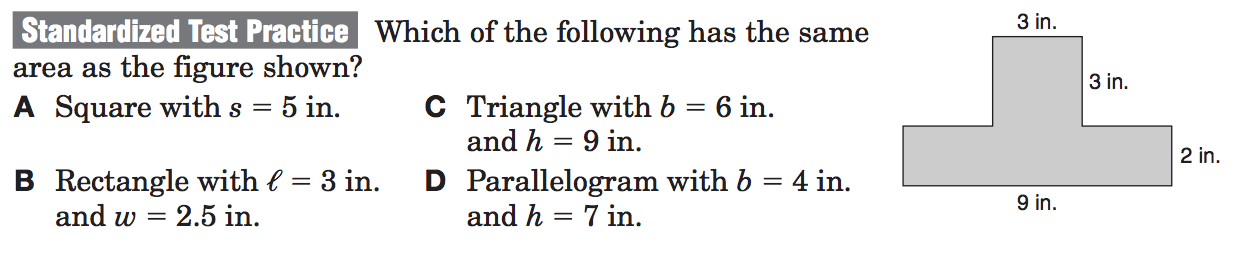 